НАРУЧИЛАЦКЛИНИЧКИ ЦЕНТАР ВОЈВОДИНЕул. Хајдук Вељкова бр. 1, Нови Сад(www.kcv.rs)ОБАВЕШТЕЊЕ О ЗАКЉУЧЕНОМ УГОВОРУ У ПОСТУПКУ ЈАВНЕ НАБАВКЕ БРОЈ 126-18-O, партија 10Врста наручиоца: ЗДРАВСТВОВрста предмета: Опис предмета набавке, назив и ознака из општег речника набавке: Артеријске каниле са затварачем 20G33140000 – медицински потрошни материјалУговорена вредност: без ПДВ-а 1.174.800,00 динара, односно 1.174.800,00 динара са ПДВ-омКритеријум за доделу уговора: најнижа понуђена цена.Број примљених понуда: 1Понуђена цена: Највиша:  1.174.800,00 динараНајнижа:  1.174.800,00 динараПонуђена цена код прихваљивих понуда:Највиша:  1.174.800,00 динараНајнижа:  1.174.800,00 динараДатум доношења одлуке о додели уговора: 26.06.2018.Датум закључења уговора: 03.07.2018.Основни подаци о добављачу:„Vicor“ д.о.о., ул. Бул.Маршала Толбухина бр.42, Нови БеоградПериод важења уговора: до дана у којем добављач у целости испоручи наручиоцу добра, односно најдуже годину дана.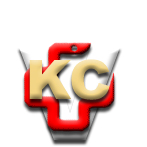 КЛИНИЧКИ ЦЕНТАР ВОЈВОДИНЕ21000 Нови Сад, Хајдук Вељка 1, Србија,телефон: + 381 21 487 22 05; 487 22 17; фаx : + 381 21 487 22 04; 487 22 16www.kcv.rs, e-mail: uprava@kcv.rs, ПИБ:101696893